MOÇÃO Nº 269/2020Manifesta apelo ao Secretário Municipal  de Obras e Serviços Hamilton Cavichiolli para a construção de uma Ponte que liga os bairros Caiubi e Vale das Cigarras, neste município.Senhor Presidente,Senhores Vereadores, CONSIDERANDO que; estamos informando as condições da ponte e as necessidade dos moradores desde o ano de 2017 (indicação 510/2017);CONSIDERANDO que; somos procurados constantemente para que algo seja feito; CONSIDERANDO que; as demais indicações e moções de apelo era para que fosse feita uma revitalização na referida ponte de madeira; CONSIDERANDO que; devidos as ultimas chuvas e as péssimas condições em que a ponte se encontrava a mesma foi levada pelas aguas do rio existente; CONSIDERANDO que; dezenas de pessoas deixaram de utilizar um importante meio  para acessar os bairros acima citados , o que dificuldade a vida e o tempo dos moradores locais;Ante o exposto e nos termos do Capítulo IV do Título V do Regimento Interno desta Casa de Leis, a CÂMARA MUNICIPAL DE SANTA BÁRBARA D’OESTE, ESTADO DE SÃO PAULO, apela ao Secretário Municipal  de Obras e Serviços Hamilton Cavichiolli para a construção de uma nova Ponte que liga os bairros Caiubi e Vale das Cigarras, neste município, encaminhado cópia da presente à Av. Monte Castelo, 1000 - 2º andar - Jd. Primavera / CEP:13.450-901 – Santa Bárbara d´Oeste – São Paulo.Plenário “Dr. Tancredo Neves”, em 10 de junho de 2.020Celso Avila                                                      -vereador-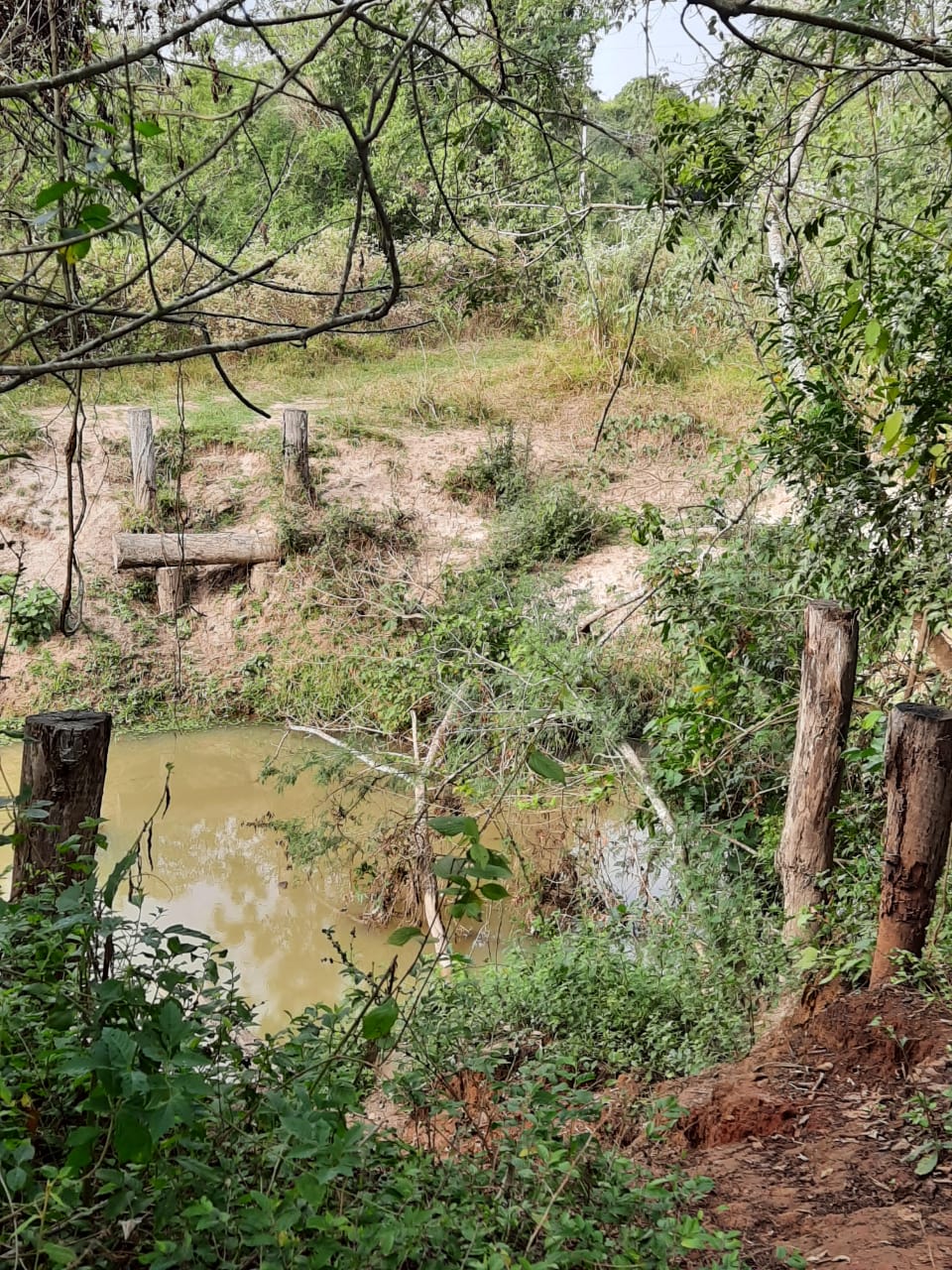 